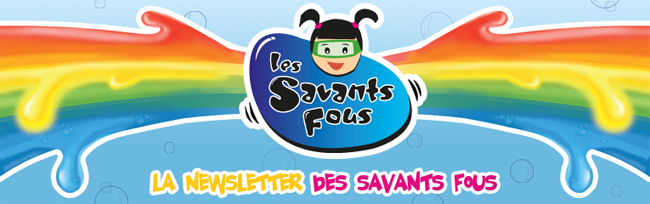 CLUB SAVANTS FOUS MATERNELLESECOLE ST VINCENT DE PAULANNEE SCOLAIRE 2021 / 2022Nous proposons à vos enfants une approche ludique des sciences et techniques, où les enfants apprennent en s’amusant ! Tout le matériel et tous les consommables sont fournis.Créneau hebdomadaire : 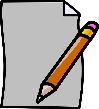 JEUDI de 12h30 à 13h30 pour les moyennes et grandes sections, du 23/09/21 au 16/06/22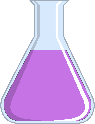 6 cycles thématiques abordés dans l’année : « L'eau et ses propriétés », « Les phénomènes physiques », « Le corps et ses émotions », « Notre planète grouillante », et « L’espace »Les expériences menées varient chaque semaine.Tarif pour l’année : 330 €. Pour 30 semaines d’ateliers répartis sur l’année scolaire 2021/2022. Inscriptions uniquement en ligne EN CLIQUANT ICISuivez-nous sur https://www.facebook.com/lessavantsfousclamart/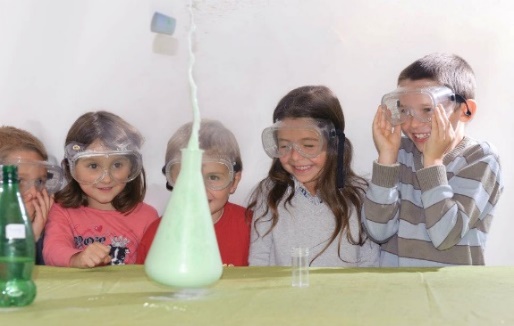 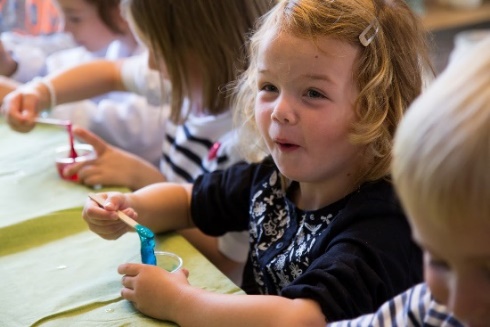 Renseignements auprès du Professeur Oups ! (Cédric) – 06 35 40 21 06 contact.clamart@lessavants.fr         www.lessavantsfous.fr